トップリーグ2013－2014　1･19　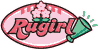 特別企画「女性だけのラグビー体験教室」[実施日]：平成26年1月19日（日）少雨決行、雨天中止[実施場所]：レベルファイブスタジアム[対象]：福岡県内外の女子ﾗｸﾞﾋﾞｰ競技者+一般女性+ﾗｸﾞﾋﾞｰｽｸｰﾙの保護者の皆さん（年齢不問）[参加目標]：100名[実施時間]：10:00/受付開始、10:30/スタート、11:30/終了予定[主催]：福岡県ラグビーフットボール協会[協力]：コカ・コーラウエストレッドスパークス、九州電力キューデンヴォルテクス（予定）[内容]：1.（ﾗｲﾝｱｳﾄｷｬｯﾁ）や（ﾊﾟﾜｰﾄﾞﾗｲﾌﾞ）など、ﾗｸﾞﾋﾞｰ未経験者でも楽しめる各ｺｰﾅｰを、楽しんで頂きます。2.女子三地域代表戦（九州ｖｓ関西）の試合を観戦頂きます。3.ﾒｲﾝｹﾞｰﾑ（ｺｶ・ｺｰﾗｳｴｽﾄﾚｯﾄﾞｽﾊﾟｰｸｽｖｓ九州電力ｷｭｰﾃﾞﾝｳﾞｫﾙﾃｸｽ）を観戦頂きます。4.参加者入場料無料!!＜実施予定プログラム＞スーパーキャッチ・・・トップリーグ選手が蹴り上げる（ハイパント）をキャッチ！ゲット ザ トライ・・・腰につけたタグを取られずに、ディフェンスをかわして、トライ！ラインアウトキャッチ・・・トップリーグ選手のサポートで、地上６ｍの世界へ！パワードライブ・・・トップリーグ選手が持つ（コンタクトバック）を強力プッシュ!　＜応募方法＞＊次のページの「申込用紙」にて、事前受付（メール or Fax）＊お問合せ先：福岡県ラグビーフットボール協会（092-715-8172）＊E-mail：krfu-frfu@tsm.bbiq.jp女性だけのラグビー体験教室申込書申込書FAX：０９２－７１５－０５８５　　　E-mail：krfu-frfu@tsm.bbiq.jp女性だけのラグビー体験教室申込書申込書FAX：０９２－７１５－０５８５　　　E-mail：krfu-frfu@tsm.bbiq.jp女性だけのラグビー体験教室申込書申込書FAX：０９２－７１５－０５８５　　　E-mail：krfu-frfu@tsm.bbiq.jpご氏名：ご氏名：ご年齢（学年）：ご住所：お電話番号：お電話番号：※ご記入いただいた個人情報は、本事業のために使用し、他の目的に使用することはありません。※ご記入いただいた個人情報は、本事業のために使用し、他の目的に使用することはありません。※ご記入いただいた個人情報は、本事業のために使用し、他の目的に使用することはありません。※複数でご参加の場合、こちらの用紙でお申込み下さい。※複数でご参加の場合、こちらの用紙でお申込み下さい。※複数でご参加の場合、こちらの用紙でお申込み下さい。女性だけのラグビー体験教室申込書申込書FAX：０９２－７１５－０５８５　　　E-mail：krfu-frfu@tsm.bbiq.jp女性だけのラグビー体験教室申込書申込書FAX：０９２－７１５－０５８５　　　E-mail：krfu-frfu@tsm.bbiq.jp女性だけのラグビー体験教室申込書申込書FAX：０９２－７１５－０５８５　　　E-mail：krfu-frfu@tsm.bbiq.jpご氏名：ご氏名：ご年齢（学年）：ご住所：お電話番号：お電話番号：ご氏名：ご氏名：ご年齢（学年）：ご住所：お電話番号：お電話番号：ご氏名：ご氏名：ご年齢（学年）：ご住所：お電話番号：お電話番号：ご氏名：ご氏名：ご年齢（学年）：ご住所：お電話番号：お電話番号：ご氏名：ご氏名：ご年齢（学年）：ご住所：お電話番号：お電話番号：ご氏名：ご氏名：ご年齢（学年）：ご住所：お電話番号：お電話番号：ご氏名：ご氏名：ご年齢（学年）：ご住所：お電話番号：お電話番号：ご氏名：ご氏名：ご年齢（学年）：ご住所：お電話番号：お電話番号：